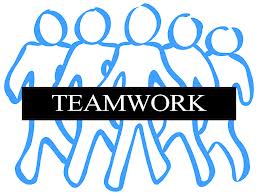 TEAM TWOLAW ENFORCEMENT and MOBILE CRISIS TRAININGRESPONDING TO A MENTAL HEALTH CRISISDATE:  	Wednesday – October 4th, 2023		required to attend if you are planning on participating in the Washington County CIT Training (October 5, 11, 12)TIME:		8:30 AM – 4:00 PMLOCATION:	Alumni Hall, Barre		20 Auditorium Hill		     Plenty of parking  COST:		FREE with food provided				Class will be limited to 30.REGISTRATION DEADLINE:	 September 22, 2023The Team Two curriculum focuses on collaboration between law enforcement, dispatchers, mobile mental health crisis teams in the field and others.  Learn the language, limitations and resources of your fellow first responders to mental health crises.  Use of Force policy, NEW LAW as of 7/1/23: mental health warrants, screening/assessment difficulties and practical tips comprise this scenario- based training.   Completion of ACT 80 training (Interacting with Persons with a Mental Illness) is a pre-requisite for law enforcement officers.REGISTRATION INFORMATION:Please complete the following and return it to Kristin Chandler by email by September 22, 2023 at teamtwovermont@gmail.comNAME of Participant: ___________________________________________________________________________TITLE: ____________________________________________________________________________AGENCY:  ________________________________________________________________________PHONE: ______________________________   EMAIL: ____________________________________